Radni list 1zadatakPrikažite prikupljene greške drva članovima grupe.Napišite svoje ime i nazive  prikupljenih grešaka drva u predviđena mjesta, (ime u oblačiće, greške u elipse).Napišite broj prikupljenih grešaka drva u zvjezdice , podvucite različite greške drva.zadatakOpišite zadanu grešku pisanim putem.__________________________________________________________________________  ____________________________________________________________________________________________________________________________________________________________________________________________________________________________________Odaberite jednog člana grupe koji će izložiti rezultate vašeg rada drugim grupama(broj prikupljenih grešaka, vrste različitih grešaka drva, opis i svojstva zadane greške).Radni list 2zadatakRasporedite sljedeće greške drva listača i četinjača u grupe grešaka:   kubična trulež, zelenjenje, nepravilna crta goda, prešlost,  vitoperost,  raspukline,  nesrasle kvrge, mušičavost, klekasti habitus , nepravilnost  tijeka vlakanaca .Podcrtajte  greške drva koje drvo čine neupotrebljivim za izradu namještaja.Radni list 3ZadatakIdentificiraj ove greške drva i napiši njihova imena.Greške oblika stablaGreške u građi drvaGreške drva fizičke naraviGreške u boji drvaGreške konzistencijeGreške od insekataR.B.Greška drvaIme greške1.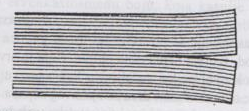 2.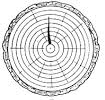 3.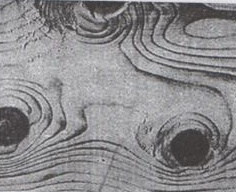 4.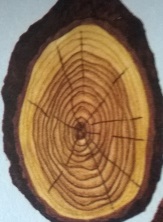 5.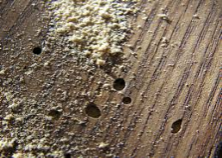 6.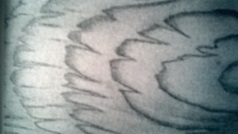 7.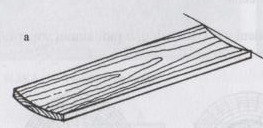 8.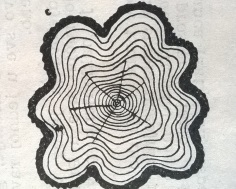 9.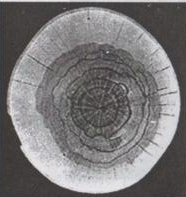 10.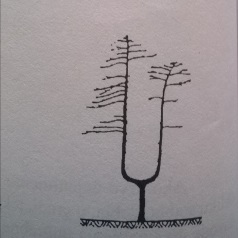 